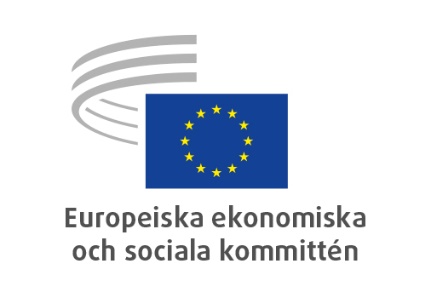 Bryssel den 5 juli 2022SYSSELSÄTTNING, SOCIALA FRÅGOR OCH MEDBORGARNAEfterhandsutvärdering av EaSI Huvudpunkter:EESK:s ståndpunkt:Denna utvärdering bygger på samråd med organisationer i det civila samhället som företräder arbetsgivare, arbetstagare och sammanslutningar av olika intressegrupper, samt offentliga myndigheter i fem utvalda EU-länder (Frankrike, Italien, Litauen, Ungern och Österrike). I rapporten presenteras de berörda parternas synpunkter på samstämmigheten, ändamålsenligheten och delaktigheten beträffande EaSI-programmet, särskilt jämfört med andra initiativ/program på EU-nivå och nationell nivå.Majoriteten av respondenternaansåg att EaSI-programmet stärkt målen och samordningen av åtgärderna på nationell nivå och EU-nivå på områdena sysselsättning, sociala frågor och delaktighet,betonade vikten av att arbeta i synergi och säkerställa komplementaritet med andra EU-program och EU-fonder, särskilt ESF och Ejflu,uppgav att det inte förekommit något genuint och strukturerat samråd om genomförandet av EaSI-programmet,framhöll bristen på bra och strukturerad information om programmet samt att de administrativa förfarandena för att få tillgång till medel förefaller komplicerade och byråkratiska,rekommenderade bättre information om programmet till det civila samhället, förenkling av de administrativa förfarandena för att få tillgång till medel samt förhandsbedömning och efterhandsutvärdering av EaSI-finansierade åtgärder av nationella och lokala myndigheter,framhöll behovet av att uppmuntra de nationella myndigheterna att kartlägga möjliga synergier mellan EaSI och andra program på EU-nivå och nationell nivå,rekommenderade strukturerat samråd med det civila samhällets organisationer på europeisk, nationell och lokal nivå för alla faser av genomförandet av EaSI, bl.a. med gränsöverskridande utbyte av god praxis och erfarenheter. En sådan roll bör ges till de nationella kontaktpunkterna.För att förbättra informationen och kommunikationen om programmet bör man bättre utnyttja sociala medier och andra instrument, dvs. särskilda webbinarier och informationsuppdrag av kommissionsföreträdare.INRE MARKNADEN, PRODUKTION OCH KONSUMTIONEn rättsakt om halvledare för EuropaHuvudpunkter:EESK:s ståndpunkt:EESK välkomnar kommissionens mål att förstärka ekosystemet för halvledare, avsevärt öka motståndskraften och leveranstryggheten samt minska beroendet av externa parter.EESK rekommenderar en helhetsstrategi, som främst baseras på ett innovativt ekosystem för halvledare: De särskilda kraven för mikroelektronik kommer att bli alltmer differentierade i framtiden, och det kommer också att behövas ett allt bredare utbud av chipplösningar som är omvälvande och innovativa, oavsett storlek.EESK uppmanar kommissionen att precisera sina investeringsplaner, särskilt när det gäller hur investeringarna ska finansieras: För att minska bristen på halvledare på lång sikt är tillgång till råvaror, FoU-anläggningar, immateriella rättigheter och tekniskt kunnande samt tillgång på kvalificerad arbetskraft viktiga faktorer. Detta förutsätter privata investeringar och betydande stöd från den offentliga sektorn.Kommittén är övertygad om att det europeiska ekosystemet för halvledare bör stärkas i syfte att uppnå ett öppet strategiskt oberoende. Värdekedjan för halvledare är en av de mest globaliserade. Tekniksegment som är särskilt utsatta, dvs. på grund av geopolitiska problem eller sin strategiska relevans, bör få det stöd som krävs.Europas halvledarekosystemHuvudpunkter:EESK:s ståndpunkt:Kommittén välkomnar avsikten att öka den europeiska industrins resiliens och stärka den inhemska halvledarindustrin.De chippsegment som befintliga europeiska branscher behöver bör beaktas genom ytterligare och specifika åtgärder för att göra dessa segment mer krisresilienta. Detta kommer inte bara att stärka den befintliga industrin för tillverkning av halvledare i Europa och stödja dess modernisering, utan också gynna europeiska tillverkningsindustrier som är beroende av chipp genom förbättrad försörjningstrygghet.Kommissionen, medlemsstaterna och industrin bör därför gemensamt diskutera hur man kan diversifiera försörjningskällorna och, i synnerhet, hur man kan förbättra återvinningen av råvaror av avgörande betydelse inom ramen för en industrialiserad cirkulär ekonomi inom mikroelektroniken.EU:s chippstrategi bör inte begränsas till processorer, utan omfatta alla typer av integrerade kretsar, inklusive passiva komponenter och kapslingsmaterial samt tillverkning av maskiner. Principen ”från forskning till tillverkning”, som kommissionen föreslår, är inte tillräckligt långtgående, eftersom värdekedjan inte slutar vid tillverkningen.EESK välkomnar att förordningen om halvledare innehåller ett fokus på färdigheter och kvalifikationer. Riktade offentliga investeringar i utbildning och fortbildning, och i princip i kompetensutveckling och omskolning, är särskilt avgörande för att den gröna och den digitala omställningen ska lyckas. Fokus ligger dock i mycket hög grad på högkvalificerade arbetstagare och särskilt på forskarutbildningar. Detta är utan tvekan avgörande för att det tekniska språnget till ett halvledarsegment på < 10 nm ska lyckas. Man bör dock inte bortse från att det för att förbättra ekosystemets industriella förankring i Europa är nödvändigt att även – och särskilt – underlätta tillträdet för arbetstagare som inte betraktas som högkvalificerade.Det gemensamma företaget för halvledareHuvudpunkter:EESK:s ståndpunkt:EESK ställer sig bakom det strategiska målet att stärka Europas halvledarekosystem och håller med om att Europa måste locka till sig investeringar för att designa och producera de mest avancerade chippen, men anser att ekosystemet skulle kunna stärkas på ett bättre sätt om europeiska forskare och ingenjörer och den kvalificerade arbetskraften uppmuntrades att stanna kvar i Europa.Kommittén anser att kommissionen åtminstone borde ha tillhandahållit en smart matris för dynamisk simulering för att hjälpa medlagstiftarna och det civila samhället att förutse förslagets potentiella konsekvenser.EESK anser att immateriella rättigheter är en så viktig faktor för att kompensera de investeringar och forskningsinsatser som görs av EU:s innovatörer, samtidigt som behoven hos genomförare/ användare tillgodoses, samt för att göra det möjligt att främja innovativa halvledare och skapa ett gediget och förstklassigt europeiskt ekosystem för halvledarchipp, att de bör nämnas i bestämmelserna i förslaget och inte bara i motiveringen, som inte är rättsligt bindande.Principerna för det digitala decenniet: Digitala rättigheter och principerHuvudpunkter:EESK:s ståndpunkt:Färdvägen för det digitala decenniet och förklaringen om digitala rättigheter och principer är båda mycket relevanta för att underlätta den digitala omvandlingen av samhället och ekonomin.Digitala rättigheter härrör från, och definieras av, befintliga grundläggande rättigheter som en del av EU:s värden och principer.Kommittén anser att förklaringen bör fungera för den hållbara utvecklingen som helhet och att det är av avgörande betydelse att ta itu med digitala färdigheter, digital infrastruktur, digital affärsverksamhet och digitala offentliga tjänster för att stödja den ekonomiska återhämtningen och tillväxten i Europa. Kriget mellan Ryssland och Ukraina har stärkt behovet av att utveckla människors färdigheter och medlen för att känna igen och bekämpa desinformation.De olika principer och rättigheter som beskrivs i utkastet till förklaring överlappar varandra i många avseenden, och blandningen av principer och rättigheter gör det svårt att uppfatta själva kärnan i innehållet.I förklaringen bör man erkänna utmaningarna för företag, särskilt små och medelstora företag, när det gäller att anpassa sig till den digitala världen.Kommittén framhåller utmaningen med att undvika en digital klyfta när det gäller den åldrande befolkningens och landsbygdsbefolkningens tillgång till offentliga och privata tjänster.EESK betonar vikten av principerna om konnektivitet, färdigheter och säkerhet, som är avgörande för både människor och företag samt för den övergripande ekonomiska och samhälleliga utvecklingen.DataaktenHuvudpunkter:EESK:s ståndpunkt:EESK välkomnar dataaktsförordningen och betonar behovet av att genomföra den utan att diskriminera personer som har svårt att få tillgång till internet eller data.EESK anser att skyddet av personuppgifter, den digitala identiteten och privatlivet bör betraktas som grundläggande dataförvaltningsaspekter, som är direkt kopplade till frågan om respekt för människans värdighet och de grundläggande rättigheterna. Därför behövs spårbarhet, interoperabilitet och multimodalitet för de olika verksamheterna i leveranskedjorna för att säkerställa tydlig synergi med indikatorerna i den gröna given och målen för hållbar utveckling.EESK anser att det är viktigt att garantera respekten för säkerhetsstandarder och etiska standarder, flera olika slags och tillräckliga villkor för datafunktionalitet, cybersäkerhetsförfaranden och korrekt lagring av data på EU:s territorium, utifrån premissen att enskilda personer bör kunna kontrollera de data som de genererar i enlighet med målen om strategiskt och tekniskt oberoende.EESK anser att det är relevant och viktigt att säkerställa rättvis konkurrens och en rättvis fördelning av kostnader och mervärde längs med leveranskedjan för data, som inbegriper alla aktörer.EESK föreslår att tillämpningsområdet för den föreslagna förordningen ska utvidgas till att omfatta alla fysiska produkter som erhåller, genererar eller samlar in data om sin prestanda, användning eller miljö och som kan kommunicera dessa data via en allmänt tillgänglig elektronisk kommunikationstjänst.EESK anser att användare och mottagare av data bör ha obehindrad åtkomst till data som är avgörande för att uppkopplade produkter och relaterade tjänster ska kunna fungera, repareras eller underhållas. Detta skulle omfatta samtliga rådata och metadata, men även andra relevanta set av behandlade, detaljerade eller aggregerade data.JORDBRUK, LANDSBYGDSUTVECKLING OCH MILJÖÖversyn av f-gasförordningenHuvudpunkter:EESK:s ståndpunkt:Kommittén välkomnar kommissionens nya förslag om fluorerade gaser som ett steg i rätt riktning men anser att det finns utrymme för högre ambitioner för att upprätthålla EU:s globala ledarskap inom klimatåtgärder.EESK anser att en förbättring av kommissionens nuvarande förslag utgör en ytterligare möjlighet att avsevärt minska de direkta klimateffekterna genom att främja naturliga lösningar med låg faktor för global uppvärmningspotential (GWP-faktor) i stället för att fortsätta att använda fluorkolväten med hög GWP-faktor.Kommittén ställer sig därför positiv till ett förbud mot alla köldmedier med en högre GWP-faktor än 5 för värmepumpar, luftkonditioneringsapparater, kylaggregat och kylanläggningar efter 2030. Detta sänder ett tydligt budskap till marknaden, är administrativt enkelt att genomföra och innebär låg risk för kringgående.Kommittén rekommenderar eftertryckligen att ambitionerna i REPowerEU kombineras med utfasningen av f-gaser, med sikte på köldmedier med lägsta möjliga GWP-faktor, särskilt när det gäller värmepumpar.EESK anser att farhågorna för flaskhalsar på marknaden inom sektorn är ogrundade med tanke på industrins ökade produktionskapacitet, som till största delen kommer att baseras på naturliga köldmedier. Detta är ett bra tillfälle för EU att föregå med gott exempel när det gäller att fastställa globala miljöstandarder.Kommittén anser att den nuvarande kvotavgiften är för låg och efterlyser en mekanism för att öka intäkterna från kvotförsäljning. Dessa inkomster kan öronmärkas för att stärka tullkontrollerna på medlemsstatsnivå, bidra till antagandet av alternativ med låg GWP-faktor och tillhandahålla tillräcklig utbildning till installatörerna av den berörda utrustningen.Det är mycket viktigt att ta itu med utbildningsbehoven när det gäller alternativ till fluorkolväten. Kompetenta tekniker samt kvalifikations-, certifierings- och registreringssystem är avgörande för att främja naturliga köldmedier med låg GWP-faktor.Översyn av förordningen om ämnen som bryter ned ozonskiktetHuvudpunkter:EESK:s ståndpunkt:Kommittén välkomnar kommissionens förslag till översyn av förordningen om ozonnedbrytande ämnen för att förbättra dess struktur och höja ambitionsnivån för att uppnå målen i den europeiska gröna given och samtidigt ge medborgarna bästa möjliga skydd mot giftiga, cancerframkallande ämnen.Det är viktigt att huvudreglerna i både förordningen om ozonnedbrytande ämnen och förordningen om fluorerade gaser är förenliga med varandra (t.ex. när det gäller tullkontroller, läckageregler och definitioner).EESK förespråkar ett öppet universellt övervakningssystem som är tillämpligt i alla EU-medlemsstater. Detta system bör också vara lätt att genomföra i länder utanför EU på grund av den banbrytande roll som EU för närvarande spelar.EESK anser att antalet undantag från förbuden bör begränsas till ett minimum och att undantag från förteckningen över förbjudna ämnen bara bör vara möjliga i nödvändiga undantagsfall. De undantagna användningarna bör kontrolleras strängt för att undvika missbruk.Kommittén efterlyser brådskande åtgärder för att införa ändamålsenlig lagstiftning i medlemsstaterna om att förhindra läckage av ozonnedbrytande ämnen i syfte att undvika att den atmosfäriska miljön och befolkningens levnadsvillkor äventyras.Hanteringen av ozonnedbrytande ämnen i befintlig utrustning, skumplast och andra produkter som ännu inte släppts ut i atmosfären bör ingå i ett redan befintligt avfallshanteringssystem med övergripande strategier, lagstiftning och bestämmelser för specifika avfallsflöden. Eftersom detta är en stor utmaning, särskilt för utvecklingsländerna, måste EU uppvisa genomförbara lösningar och en lämplig rättslig ram.Kommittén är oroad över att de kvantitativa gränserna för ozonnedbrytande ämnen som används som råmaterial helt har upphävts. Att minska råmaterialsundantagen i den nya förordningen har många miljöfördelar. Fokus bör ligga på miljövänliga alternativ.Bevarande av tonfisk i Atlanten (Iccat)EESK anser att det är lägligt och nödvändigt att i EU-lagstiftningen införliva de rekommendationer som antagits av Internationella kommissionen för bevarande av tonfisk i Atlanten (Iccat).Europeiska jordbruksfonden för landsbygdsutveckling / UkrainaHuvudpunkter:Rysslands invasion av Ukraina har en betydande negativ inverkan på EU:s jordbruks- och livsmedelssektor. Av denna anledning välkomnar EESK den nya kompletterande stödåtgärd som kommissionen föreslår. Kommittén anser att den är absolut nödvändig och uppmanar EU-institutionerna att snarast anta den.Kriget i Ukraina visar den jordbruksbaserade livsmedelssektorns geostrategiska karaktär och behovet av att trygga Europeiska unionens livsmedelsförsörjning. Därför är det nödvändigt med åtgärder för att stödja likviditeten hos jordbruksföretag och små och medelstora livsmedelsföretag i syfte att garantera deras ekonomiska överlevnad under denna nya tid av kris som följer på covid-19-pandemin.Budgeten för Ejflu tillgodoser dock redan befintliga finansieringsbehov och åtaganden på medellång och lång sikt. Den bör inte användas för att finansiera nödåtgärder. Med tanke på att vissa EU-länder redan har förbrukat sina medel från Ejflu eller gjort åtaganden för dem, anser EESK dessutom att kommissionen bör fastställa en annan finansieringskälla, utanför den gemensamma jordbrukspolitikens budget, för att kunna genomföra denna åtgärd utan att Ejflu-medlen begränsas under de kommande åren.Med tanke på de exceptionella omständigheterna och behovet av snabba insatser anser kommittén vidare att kommissionen bör förkorta tidsfristen för utbetalning av stöd och förenkla de kriterier som stödmottagarna ska uppfylla.YTTRE FÖRBINDELSERInstrumentalisering av migranterHuvudpunkter:EESK:s ståndpunkt:EESK godtar definitionen av ”hybridhot”, och noterar att detta kräver en reaktion som inte bara omfattar internationella förbindelser utan också ingår i ramen för EU:s politik i fråga om främjande av mänskliga rättigheter, skydd av migranter och asylrätt.Kommittén anser att alla verktyg för samarbete mellan medlemsstaterna samt EU:s institutioner och byråer bör stärkas med sikte på en gemensam krishantering. En solidaritetsbaserad strategi måste fortsätta att tillämpas mellan medlemsstaterna, inte minst mot bakgrund av den vikt som i migrations- och asylpakten läggs på gränskontroll och förebyggande av sekundära förflyttningar.Dessutom bör man i förordningen om hantering av instrumentaliseringssituationer på migrations- och asylområdet i syfte att bekämpa en stats instrumentalisering av migranter föreskriva solidaritet och ansvarsfördelning mellan medlemsstaterna, med snabba omplaceringsåtgärder som står i proportion till krisens allvar.Kommittén betonar att man i den föreslagna förordningen bör fastställa rättsliga åtaganden för att hantera nödsituationer och garantera migranternas rätt till skydd på grundval av internationella skyldigheter och EU-rätten. I synnerhet måste den lagstiftning som antas i medlemsstaterna för att hantera den rådande krisen och förebygga framtida kriser vara förenlig med de grundläggande rättigheterna och EU-rättigheterna.Fallet med Belarus utgör inte det första försöket att instrumentalisera migranter. Man måste gå längre än i sina svar på tidigare kriser, och undvika att skapa ett beroende av tredjeländers politiska strategier som inte är förenliga med EU:s principer.Eventuella undantag från standardförfarandena för mottagande och asyl bör åtföljas av särskilda skyddsåtgärder, och principen om non-refoulement bör upprätthållas.I alla insatser för att förebygga detta hybridhot måste man alltid se till att migranterna erbjuds humanitärt bistånd enligt EU:s lagstiftning, särskilt för att stödja utsatta personer. Humanitära organisationer i det civila samhället bör kunna ge bistånd i de drabbade områdena och får inte kriminaliseras på grund av sin solidaritet.Inom ramen för kampen mot desinformation och falska nyheter som är avsedda att locka migranter till EU:s gränser måste största möjliga handlingsfrihet säkerställas för oberoende medier som informerar om situationen. Kommissionen måste skilja mellan de kommunikationsverktyg som används av människohandlare och dem som används mellan migranter, för att inte kriminalisera migranterna.Genomförande och efterlevnad av utträdesavtalet med Förenade kungariketHuvudpunkter:EESK:s ståndpunkt:Genom den föreslagna förordningen ges kommissionen befogenhet att anta och tillämpa vissa åtgärder för att utöva unionens rättigheter enligt bestämmelserna i utträdesavtalet och handels- och samarbetsavtalet mellan EU och Förenade kungariket.Parterna i de berörda avtalen är enbart Förenade kungariket och unionen. EESK håller därför med om att det är fullständigt lämpligt att eventuella åtgärder ska vidtas på unionsnivå, med tillämpning av kommittéförfaranden, i enlighet med förslaget till förordning.EESK håller med om att unionen behöver ett smidigt och effektivt förfarande i händelse av att Förenade kungariket inte efterlever utträdesavtalet och/eller handels- och samarbetsavtalet.Användningen av kommittéförfaranden som ett sätt att ge kommissionen befogenhet att anta och tillämpa vissa åtgärder i händelse av överträdelser eller bristande efterlevnad av de berörda avtalen är fullt berättigad och är förenlig med proportionalitets- och subsidiaritetsprinciperna, som med nödvändighet är avgörande för EU:s åtgärder.EESK välkomnar förslaget om att förordningen ska ses över fem år efter dess ikraftträdande, och noterar att detta skulle ligga i linje med liknande bestämmelser i de berörda avtalen.Kommittén stöder förslaget till förordning. EESK anser dessutom att detta är en utmärkt interinstitutionell kompromiss för att hantera alla eventuella situationer som uppstår till följd av överträdelse eller bristande efterlevnad av utträdesavtalet och/eller handels- och samarbetsavtalet.Antagande av EESK:s resolution – Ukraina – från bistånd till återuppbyggnad – förslag från det europeiska civila samhälletHuvudpunkter:EESK uppmanar Europeiska rådet att bevilja Ukraina status som kandidat till medlemskap i Europeiska unionen utan att detta inverkar negativt på den pågående anslutningsprocessen för västra Balkan. Kommittén ställer sig positiv till att det införs ett system med gradvisa integrationsåtgärder som bygger på att gemenskapens regelverk uppfylls.Det civila samhället har reagerat snabbt och effektivt, vilket har lett till ett unikt engagemang bland medborgare på gräsrotsnivå. Det humanitära biståndet måste utökas och bör betalas ut direkt som stöd till det civila samhällets organisationer. Specialiserade icke-statliga organisationer bör tillsammans med det civila samhällets organisationer få delta konkret i programplaneringen och övervakningen av EU:s humanitära bistånd och nationellt humanitärt bistånd.Kommittén anser att flyktingarna bör ges samma rättigheter som EU-medborgare när det gäller hälso- och sjukvård och tillträde till arbetsmarknaden (erkännande av kvalifikationer, tillgång till arbetsförmedlingstjänster, språkkurser, hälso- och sjukvårdssystem samt utbildningssystem). Arbetsmarknadens parter kan genom kollektivförhandlingar och särskilda åtgärder bidra till att integrera arbetstagare och förhindra att de utnyttjas och blir föremål för social dumpning. Kommittén lägger särskild vikt vid det civila samhällets organisationers roll när det gäller att skydda och återintegrera utsatta grupper.Omedelbart europeiskt och internationellt ekonomiskt bistånd behövs för att förhindra att den ukrainska ekonomin förstörs helt. Ekonomiskt stöd måste ges för att stödja små och medelstora företag, jordbrukare och det ukrainska civilsamhället, inbegripet arbetsgivarorganisationer och fackföreningar, så att de kan bedriva sin verksamhet fullt ut även i krigstid. Återuppbyggnadsarbetet måste drivas av innovation. Det civila samhällets organisationer måste vara nära involverade för att säkerställa att rättsstatliga reformer, korruptionsbekämpning samt den gröna och den digitala omställningen kan genomföras.Kommittén uppmanar medlemsstaterna och EU-institutionerna att vidta de åtgärder som krävs för att hejda överdriven råvaruspekulation, öka insynen på marknaden och tillfälligt undanröja alla hinder för import av jordbruksprodukter för att mildra livsmedelspriskrisen.EESK:s långa historia och band med det ukrainska civila samhällets organisationer spelar en viktig roll för att hålla kanalerna öppna och möjliggöra deltagande i EU-integrationsprocessen. EU uppmuntrar partnerskap mellan EU:s och Ukrainas ungdomsorganisationer. EESK åtar sig att stärka samarbetet och utbytet med det civila samhällets organisationer i Ukraina och att fortsätta att förespråka att EU:s solidaritet och generositet gentemot Ukraina upprätthålls.RÅDGIVANDE UTSKOTTET FÖR INDUSTRIELL OMVANDLINGDen europeiska möbelindustrin – dess återhämtning i riktning mot en innovativ, grön och cirkulär ekonomiHuvudpunkter:EESK:s ståndpunkt:EESK betonar att rätt balans mellan ekonomisk tillväxt, hållbarhet och socialt välbefinnande utgör det rätta målet för den europeiska möbelsektorns framtid,förespråkar att alla importerade möbelprodukter ska efterleva EU:s regler, inklusive kraven gällande information till konsumenter, och efterfrågar en enhetlig EU-lagstiftning som föreskriver standardiserade märkningsformat för alla produkter,anser att det är mycket viktigt att utvidga och modernisera skogsinfrastrukturen och dess hållbarhet, samt att förbättra kompetensen och tekniken,anser att det i ekonomiska termer inte är rimligt att exportera obehandlad träråvara och efterlyser handelspolitiska skyddsinstrument till förmån för lokala möbeltillverkare,uppmanar medlemsstaterna att avskaffa subventioner och andra incitament för förbränning av trä för energiändamål och att främja kaskadprincipen,efterfrågar sänkta eller avskaffade tullar för importerade träråvaror, begär att efterlevnaden av handelsavtalens hållbarhetskriterier ska säkerställas, inklusive verifieringskriterier för arbetsvillkor, föreningsfrihet och rättvis behandling av arbetstagare, och anser att mänskliga rättigheter bör ingå i förfarandena för tillbörlig aktsamhet, med respekt för ILO:s konventioner om mänskliga rättigheter och arbetstagares rättigheter,efterlyser hållbara och fullt återvinningsbara förpackningar och förespråkar en översyn av direktiv 94/62/EG,anser att det krävs en snabb övergång från det linjära material- och energiflödet till en cirkulär modell,anser att det är avgörande att möbeltillverkarna utformar sina produkter på ett sådant sätt att värdeåtervinning är möjlig och att det är lätt att återanvända, reparera, renovera och återvinna dem,efterlyser investeringar i kompetens, design, kreativitet och utveckling av värdekedjor samt förbättrad tillgång till program för forskning, utveckling och innovation för möbeltillverkare, ochefterlyser en europeisk plattform som omfattar berörda parter och som främjar affärsutveckling inom möbelindustrin._____________570:e PLENARSESSIONEN15–16 juni 2022SAMMANFATTNING AV ANTAGNA YTTRANDEN OCH RESOLUTIONER SAMT AV INFORMATIONSRAPPORTER SOM ÖVERSÄNTS TILL ANDRA INSTITUTIONERDetta dokument finns tillgängligt på de officiella språken på EESK:s webbplats på följande adress:https://www.eesc.europa.eu/sv/our-work/opinions-information-reports/plenary-session-summariesDe yttranden som tas upp finns tillgängliga på internet via EESK:s sökmotor:https://dmsearch.eesc.europa.eu/search/opinionFöredragande:Cinzia Del Rio (Arbetstagargruppen – IT)Referens: UtvärderingsrapportEESC-2021-00627-00-00-REKontakt:Valeria AtzoriTfn+32 25468774E-post:Valeria Atzori@eesc.europa.euFöredragande:Heiko Willems (Arbetsgivargruppen – DE)Referens: COM(2021) 45 finalEESC-2021-01353-00-00-ACKontakt:Silvia StaffaTfn+32 25468378E-post:Silvia.Staffa@eesc.europa.euFöredragande:Dirk Bergrath (Arbetstagargruppen – DE)Referens: COM(2021) 46 finalEESC-2021-01354-00-00-ACKontakt:Silvia StaffaTfn+32 25468378E-post:Silvia.Staffa@eesc.europa.euFöredragande:Stoyan Tchoukanov (Gruppen för civilsamhällesorganisationer – BG)Referens: COM(2022) 47 finalEESC-2022-01361-00-00-ACKontakt:Silvia StaffaTfn+32 25468378E-post:Silvia.Staffa@eesc.europa.euFöredragande:Philip von Brockdorff (Arbetstagargruppen – MT)Medföredragande:Violeta Jelić (Arbetsgivargruppen – HR)Referens: COM(2022) 27 final och förberedande yttrande på begäran av det tjeckiska rådsordförandeskapetEESC-2022-00552-00-00-ACKontakt:Silvia StaffaTfn+32 25468378E-post:Silvia.Staffa@eesc.europa.euFöredragande:Marinel Dănuț Mureşan (Arbetsgivargruppen – RO)Medföredragande:Maurizio Mensi (Gruppen för civilsamhällesorganisationer – IT)Referens: COM(2022) 68 finalEESC-2022-00850-00-00-ACKontakt:Silvia StaffaTfn+32 25468378E-post:Silvia.Staffa@eesc.europa.euFöredragande:Kęstutis Kupšys (Gruppen för civilsamhällesorganisationer – LT)Kęstutis Kupšys (Gruppen för civilsamhällesorganisationer – LT)Referens: COM(2021) 150 finalEESC-2021-01946-00-00-ACKontakt:Ulrike MeissnerTfn+32 25469466E-post:Ulrike.Meissner@eesc.europa.euFöredragande:Jacob Plat (Arbetstagargruppen – NL)Referens: COM(2022) 151 finalEESC-2022-01947-00-00-ACKontakt:Ulrike MeissnerTfn+32 25469466E-post:Ulrike.Meissner@eesc.europa.euFöredragande:Francisco Javier Garat Pérez (Gruppen för civilsamhällesorganisationer – ES)Referens: COM(2022) 171 finalEESC-2022-00101-00-00-ACKontakt:Arturo ÍñiguezTfn+32 25468768E-post:Arturo.Iniguez@eesc.europa.euFöredragande:Arnold Puech d’Alissac (Arbetsgivargruppen – FR)Referens: COM(2022) 242 finalEESC-2022-02797-00-00-ACKontakt:Arturo ÍñiguezTfn+32 25468768E-post:Arturo.Iniguez@eesc.europa.euFöredragande:Stefano Palmieri (Arbetstagargruppen – IT)MedföredragandePietro Vittorio Barbieri (Gruppen för civilsamhällesorganisationer – IT)Pietro Vittorio Barbieri (Gruppen för civilsamhällesorganisationer – IT)Referens: JOIN(2021) 32 finalEESC-2022-01164-00-00-ACKontakt:Daniele VitaliTfn+32 25468817E-post:Daniele.Vitali@eesc.europa.euFöredragande:Jack O’Connor (Arbetstagargruppen – IE)Referens: COM(2022) 89 finalEESC-2022-01849-00-00-ACKontakt:Sveto TrajkovskiTfn+32 25469075E-post:Sveto.Trajkovski@eesc.europa.euFöredragande:Stefano Mallia (Arbetsgivargruppen – MT)Föredragande:Oliver Röpke (Arbetstagargruppen – AT)Föredragande:Séamus Boland (Gruppen för civilsamhällesorganisationer – IE)Kontakt:Katarína Grzeszczyk AlbrechtováTfn+32 25469460E-post:Katarina.Albrechtova@eesc.europa.euFöredragande:Anastasis Yiapanis (Gruppen för civilsamhällesorganisationer – CY)MedföredragandeRolf Gehring (Kat. 2–DE)Referens: Yttrande på eget initiativEESC-2021-05898-00-00-ACKontakt:Cédric CabanneTfn+32 25469355E-post:Cedric.Cabanne@eesc.europa.eu